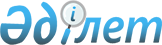 Аманкелді ауылдық округінің 2019–2021 жылдарға арналған бюджеті туралы
					
			Мерзімі біткен
			
			
		
					Қызылорда облысы Сырдария аудандық мәслихатының 2018 жылғы 26 желтоқсандағы № 264 шешімі. Қызылорда облысының Әділет департаментінде 2018 жылғы 28 желтоқсанда № 6608 болып тіркелді. Мерзімі біткендіктен қолданыс тоқтатылды
      "Қазақстан Республикасының Бюджет кодексi" Қазақстан Республикасының 2008 жылғы 4 желтоқсандағы Кодексiнің 75-бабына және "Қазақстан Республикасындағы жергiлiктi мемлекеттiк басқару және өзiн-өзi басқару туралы" Қазақстан Республикасының 2001 жылғы 23 қаңтардағы Заңының 6-бабының 1-тармағының 1) тармақшасына сәйкес Сырдария аудандық мәслихаты ШЕШІМ ҚАБЫЛДАДЫ:
      1. 2019 - 2021 жылдарға арналған Аманкелді ауылдық округінің бюджеті тиісінше 1, 2, 3-қосымшаларға сәйкес, оның ішінде 2019 жылға мынадай көлемдерде бекітілсін:
      1) кірістер – 205071, 2 мың теңге, оның ішінде:
      салықтық түсімдер – 6018 мың теңге;
      салықтық емес түсімдер – 45 мың теңге;
      трансферттер түсімдері – 199008, 2 мың теңге;
      2) шығындар – 206691, 5 мың теңге;
      3) таза бюджеттік кредиттеу – 0; 
      бюджеттік кредиттер – 0;
      бюджеттік кредиттерді өтеу – 0;
      4) қаржы активтерімен жасалатын операциялар бойынша сальдо – 0; 
      қаржы активтерін сатып алу – 0;
      мемлекеттің қаржы активтерін сатудан түсетін түсімдер - 0;
      5) бюджет тапшылығы (профициті) – - 1620, 3 мың теңге;
      6) бюджет тапшылығын қаржыландыру (профицитті пайдалану) – 1620, 3 мың теңге;
      қарыздар түсімі – 0;
      қарыздарды өтеу – 0;
      бюджет қаражаттарының пайдаланылатын қалдықтары – 1620, 3 мың теңге.
      Ескерту. 1-тармақ жаңа редакцияда - Қызылорда облысы Сырдария аудандық мәслихатының 19.11.2019 № 347 шешімімен (01.01.2019 бастап қолданысқа енгiзiледi).


      2. Аудандық бюджеттен Аманкелді ауылдық округінің бюджетіне берілетін субвенциялар көлемі 2019 жылға 107041 мың теңге болып белгіленсін.
      3. Осы шешiм 2019 жылғы 1 қаңтардан бастап қолданысқа енгiзiледi және ресми жариялауға жатады. Аманкелді ауылдық округінің 2019 жылға арналған бюджеті
      Ескерту. 1-қосымша жаңа редакцияда - Қызылорда облысы Сырдария аудандық мәслихатының 19.11.2019 № 347 шешімімен (01.01.2019 бастап қолданысқа енгiзiледi). Аманкелді ауылдық округінің 2020 жылға арналған бюджеті Аманкелді ауылдық округінің 2021 жылға арналған бюджеті
					© 2012. Қазақстан Республикасы Әділет министрлігінің «Қазақстан Республикасының Заңнама және құқықтық ақпарат институты» ШЖҚ РМК
				
      Аудандық мәслихаттың кезектентыс 32 сессиясының төрағасы:

Ж.Ембергенов

      Аудандық мәслихаттың хатшысы:

Е.Әжікенов
Сырдария аудандық мәслихаттың 2018 жылғы 26 желтоқсандағы №264 шешіміне 1-қосымша
Санаты 
Санаты 
Санаты 
Санаты 
Сомасы, мың теңге
Сыныбы 
Сыныбы 
Сыныбы 
Сомасы, мың теңге
Кіші сыныбы 
Кіші сыныбы 
Сомасы, мың теңге
Атауы
Сомасы, мың теңге
1. КІРІСТЕР 
205071, 2
1
Салықтық түсімдер
6018
01
Табыс салығы
528
2
Жеке табыс салығы
528
04
Меншікке салынатын салықтар
5490
1
Мүлікке салынатын салықтар
52
3
Жер салығы
430
4
Көлік кұралдарына салынатын салық
5008
2
Салықтық емес түсімдер
45
01
Мемлекеттік меншіктен түсетін кірістер
45
5
Мемлекет меншігіндегі мүлікті жалға беруден түсетін кірістер
45
4
Трансферттер түсімі
199008, 2
02
Мемлекеттiк басқарудың жоғары тұрған органдарынан түсетiн трансферттер
199008, 2
3
Аудандардың (облыстық маңызы бар қаланың) бюджетінен трансферттер
199008, 2
Функционалдық топ 
Функционалдық топ 
Функционалдық топ 
Функционалдық топ 
Бюджеттік бағдарламалардың әкiмшiсi
Бюджеттік бағдарламалардың әкiмшiсi
Бюджеттік бағдарламалардың әкiмшiсi
Бағдарлама
Бағдарлама
Атауы
2. ШЫҒЫНДАР
206691, 5
01
Жалпы сипаттағы мемлекеттiк қызметтер
112571, 9
124
Аудандық маңызы бар қала, ауыл, кент, ауылдық округ әкімінің аппараты
112571, 9
001
Аудандық маңызы бар қала, ауыл, кент, ауылдық округ әкімінің қызметін қамтамасыз ету жөніндегі қызметтер
35123, 7
022
Мемлекеттік органның күрделі шығыстары
5606, 9
032
Ведомстволық бағыныстағы мемлекеттік мекемелер мен ұйымдардың күрделі шығыстары
71841, 3
04
Бiлiм беру
62142
124
Аудандық маңызы бар қала, ауыл, кент, ауылдық округ әкімінің аппараты
62142
004
Мектепке дейінгі тәрбиелеу және оқыту және мектепке дейінгі тәрбиелеу және оқыту ұйымдарында медициналық қызмет көрсетуді ұйымдастыру
53197
041
Мектепке дейінгі білім беру ұйымдарында мемлекеттік білім беру тапсырысын іске асыруға
7575
005
Ауылдық жерлерде оқушыларды жақын жердегі мектепке дейін тегін алып баруды және одан алып қайтуды ұйымдастыру
1370
06
Әлеуметтiк көмек және әлеуметтiк қамсыздандыру
1948
124
Аудандық маңызы бар қала, ауыл, кент, ауылдық округ әкімінің аппараты
1948
003
Мұқтаж азаматтарға үйде әлеуметтік көмек көрсету
1948
07
Тұрғын үй - коммуналдық шаруашылық
7964, 9
124
Аудандық маңызы бар қала, ауыл, кент, ауылдық округ әкімінің аппараты
7964, 9
008
Елді мекендердегі көшелерді жарықтандыру
1383, 7
009
Елді мекендердің санитариясын қамтамасыз ету
455, 4
011
Елді мекендерді абаттандыру мен көгалдандыру
6125, 8
08
Мәдениет, спорт, туризм және ақпараттық кеңістiк
21819, 2
124
Аудандық маңызы бар қала, ауыл, кент, ауылдық округ әкімінің аппараты
21819, 2
006
Жергілікті деңгейде мәдени-демалыс жұмысын қолдау
21729, 9
028
Жергілікті деңгейде дене шынықтыру-сауықтыру және спорттық іс-шараларды өткізу
89, 3
12
Көлік және коммуникация
245, 5
124
Аудандық маңызы бар қала, ауыл, кент, ауылдық округ әкімінің аппараты
245, 5
045
Аудандық маңызы бар қалаларда, ауылдарда, кенттерде, ауылдық округтерде автомобиль жолдарын күрделі және орташа жөндеу
245, 5
5. Бюджет тапшылығы (профициті)
-1620, 3
6. Бюджет тапшылығын қаржыландыру (профицитін пайдалану)
1620, 3
8
Бюджет қаражаттарының пайдаланылатын қалдықтары
1620, 3
01
Бюджет қаражаты қалдықтары
1620, 3
1
Бюджет қаражатының бос қалдықтары
1620, 3Сырдария аудандық мәслихаттың 2018 жылғы 26 желтоқсандағы №264 шешіміне 2-қосымша
Санаты 
Санаты 
Санаты 
Санаты 
Сомасы, мың теңге
Сыныбы 
Сыныбы 
Сыныбы 
Сомасы, мың теңге
Кіші сыныбы 
Кіші сыныбы 
Сомасы, мың теңге
Атауы
Сомасы, мың теңге
1. КІРІСТЕР 
114172
1
Салықтық түсімдер
3022
01
Табыс салығы
425
2
Жеке табыс салығы
425
04
Меншікке салынатын салықтар
2597
1
Мүлікке салынатын салықтар
48
3
Жер салығы
521
4
Көлік кұралдарына салынатын салық
2028
2
Салықтық емес түсiмдер
44
01
Мемлекеттік меншіктен түсетін кірістер
44
5
Мемлекет меншігіндегі мүлікті жалға беруден түсетін кірістер
44
4
Трансферттер түсімі
111106
02
Мемлекеттiк басқарудың жоғары тұрған органдарынан түсетiн трансферттер
111106
3
Аудандардың (облыстық маңызы бар қаланың) бюджетінен трансферттер
111106
Функционалдық топ 
Функционалдық топ 
Функционалдық топ 
Функционалдық топ 
Бюджеттік бағдарламалардың әкiмшiсi
Бюджеттік бағдарламалардың әкiмшiсi
Бюджеттік бағдарламалардың әкiмшiсi
Бағдарлама
Бағдарлама
Атауы
2. ШЫҒЫНДАР
114172
01
Жалпы сипаттағы мемлекеттiк қызметтер
31067
124
Аудандық маңызы бар қала, ауыл, кент, ауылдық округ әкімінің аппараты
31067
001
Аудандық маңызы бар қала, ауыл, кент, ауылдық округ әкімінің қызметін қамтамасыз ету жөніндегі қызметтер
31067
04
Бiлiм беру
53211
124
Аудандық маңызы бар қала, ауыл, кент, ауылдық округ әкімінің аппараты
53211
004
Мектепке дейінгі тәрбиелеу және оқыту және мектепке дейінгі тәрбиелеу және оқыту ұйымдарында медициналық қызмет көрсетуді ұйымдастыру
44168
041
Мектепке дейінгі білім беру ұйымдарында мемлекеттік білім беру тапсырысын іске асыруға
7272
005
Ауылдық жерлерде оқушыларды жақын жердегі мектепке дейін тегін алып баруды және одан алып қайтуды ұйымдастыру
1771
06
Әлеуметтiк көмек және әлеуметтiк қамсыздандыру
2629
124
Аудандық маңызы бар қала, ауыл, кент, ауылдық округ әкімінің аппараты
2629
003
Мұқтаж азаматтарға үйде әлеуметтік көмек көрсету
2629
07
Тұрғын үй - коммуналдық шаруашылық
6393
124
Аудандық маңызы бар қала, ауыл, кент, ауылдық округ әкімінің аппараты
6393
008
Елді мекендердегі көшелерді жарықтандыру
1799
009
Елді мекендердің санитариясын қамтамасыз ету
525
011
Елді мекендерді абаттандыру мен көгалдандыру
4069
08
Мәдениет, спорт, туризм және ақпараттық кеңістiк
20872
124
Аудандық маңызы бар қала, ауыл, кент, ауылдық округ әкімінің аппараты
20872
006
Жергілікті деңгейде мәдени-демалыс жұмысын қолдау
20769
028
Жергілікті деңгейде дене шынықтыру-сауықтыру және спорттық іс-шараларды өткізу
103Сырдария аудандық мәслихаттың 2018 жылғы 26 желтоқсандағы №264 шешіміне 3-қосымша
Санаты 
Санаты 
Санаты 
Санаты 
Сомасы, мың теңге
Сыныбы 
Сыныбы 
Сыныбы 
Сомасы, мың теңге
Кіші сыныбы 
Кіші сыныбы 
Сомасы, мың теңге
Атауы
Сомасы, мың теңге
1. КІРІСТЕР 
117597
1
Салықтық түсімдер
3113
01
Табыс салығы
438
2
Жеке табыс салығы
438
04
Меншікке салынатын салықтар
2675
1
Мүлікке салынатын салықтар
49
3
Жер салығы
537
4
Көлік кұралдарына салынатын салық
2089
2
Салықтық емес түсiмдер
45
01
Мемлекеттік меншіктен түсетін кірістер
45
5
Мемлекет меншігіндегі мүлікті жалға беруден түсетін кірістер
45
4
Трансферттер түсімі
114439
02
Мемлекеттiк басқарудың жоғары тұрған органдарынан түсетiн трансферттер
114439
3
Аудандардың (облыстық маңызы бар қаланың) бюджетінен трансферттер
114439
Функционалдық топ 
Функционалдық топ 
Функционалдық топ 
Функционалдық топ 
Бюджеттік бағдарламалардың әкiмшiсi
Бюджеттік бағдарламалардың әкiмшiсi
Бюджеттік бағдарламалардың әкiмшiсi
Бағдарлама
Бағдарлама
Атауы
2. ШЫҒЫНДАР
117597
01
Жалпы сипаттағы мемлекеттiк қызметтер
31999
124
Аудандық маңызы бар қала, ауыл, кент, ауылдық округ әкімінің аппараты
31999
001
Аудандық маңызы бар қала, ауыл, кент, ауылдық округ әкімінің қызметін қамтамасыз ету жөніндегі қызметтер
31999
04
Бiлiм беру
54807
124
Аудандық маңызы бар қала, ауыл, кент, ауылдық округ әкімінің аппараты
54807
004
Мектепке дейінгі тәрбиелеу және оқыту және мектепке дейінгі тәрбиелеу және оқыту ұйымдарында медициналық қызмет көрсетуді ұйымдастыру
45711
041
Мектепке дейінгі білім беру ұйымдарында мемлекеттік білім беру тапсырысын іске асыруға
7272
005
Ауылдық жерлерде оқушыларды жақын жердегі мектепке дейін тегін алып баруды және одан алып қайтуды ұйымдастыру
1824
06
Әлеуметтiк көмек және әлеуметтiк қамсыздандыру
2708
124
Аудандық маңызы бар қала, ауыл, кент, ауылдық округ әкімінің аппараты
2708
003
Мұқтаж азаматтарға үйде әлеуметтік көмек көрсету
2708
07
Тұрғын үй - коммуналдық шаруашылық
6585
124
Аудандық маңызы бар қала, ауыл, кент, ауылдық округ әкімінің аппараты
6585
008
Елді мекендердегі көшелерді жарықтандыру
1853
009
Елді мекендердің санитариясын қамтамасыз ету
541
011
Елді мекендерді абаттандыру мен көгалдандыру
4191
08
Мәдениет, спорт, туризм және ақпараттық кеңістiк
21498
124
Аудандық маңызы бар қала, ауыл, кент, ауылдық округ әкімінің аппараты
21498
006
Жергілікті деңгейде мәдени-демалыс жұмысын қолдау
21392
028
Жергілікті деңгейде дене шынықтыру-сауықтыру және спорттық іс-шараларды өткізу
106